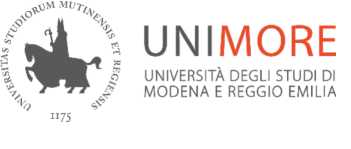 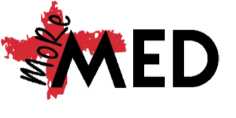 How to write an abstract for the MoReMED CongressIf you are applying with an Original Article:Introduction - Background: define the scope of your paper and briefly present the relative state of the art. You need to introduce the research question, highlighting how your paper implements current knowledge about the field of interest. Lastly, define the purpose of the article;Methods: outline the procedures followed and materials used to collect the information, highlighting the merits and shortcomings of your approach;Results: present the data collected in numerical and statistical terms;Discussion - Conclusion: briefly comment on the results achieved in relation to what was already recorded in literature, focusing on the strengths and weaknesses of the research. Finally, indicate whether your hypothesis was supported by the facts and what emerged from your study in general.Additional sections may be included at the candidates’ discretion.If you are applying with a Review Article:Introduction - Background: define the scope of your paper and briefly present the relative state of the art. Lastly, define the purpose of the article;Methods: provide an overview of the articles taken into consideration, explaining why you selected them, the methodology followed and the criteria used for the selection process;Results: present the data that emerged from your work in numerical and statistical terms;Discussion - Conclusion: briefly comment on the results, focusing on the strengths and weaknesses of the work and indicating what emerged from your study in general.Additional sections may be included at the candidates’ discretion.As required by the rules, the paper must be written in Italian or English and must contain a maximum of 3,000 characters, spaces included.A simple bibliography must be included, citing the three most significant articles under examination. The bibliography is not included in the character count.The ‘Archive’ section of our website (http://www.moremed.unimore.it/site/home/storico.html) includes the abstracts selected for the IV Edition of the Congress, which may provide you with some inspiration.All the best!The Organising Committee